DAFTAR RIWAYAT HIDUP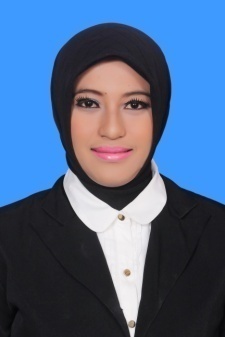 NAMA			: ANNISA RAHMAWATITTL				: TANGERANG, 23 JANUARI 1992ALAMAT 	: JL. GEDE 4/118 PERUMNAS 1 TANGERANG, 15138GOL. DARAH		: ANO.HP			: 089659100087ALAMAT E-MAIL		: annisaaarahma@gmail.comNAMA ORANG TUA	:AYAH				: M. NASORIIBU				: Alm. SRI SUKANIPEKERJAAN ORANG TUA	:AYAH				: PENSIUNAN IBU				: -PENDIDIKAN TERAKHIR	: S1- PENDIDIKAN AKUNTANSIIPK				: 3,26RIWAYAT PENDIDIKAN	:RIWAYAT ORGANISASI :RIWAYAT PEKERJAAN :KEMAMPUAN YANG DIMILIKI:Good Interpersonal SkillDapat Bekerja TeamKemampuan Bahasa Inggris Computer SkillDemikian Daftar Riwayat Hidup ini saya buat dengan sebenar-benarnya dan dapat dipertanggung jawabkan.NOPENDIDIKANTAHUNKET1SD N KARAWACI 12 TANGERANG1997-2003-2SMP N 20 TANGERANG2003-2006-3SMA N 2 TANGERANG2006-2009JURUSAN IPS4UNIVERSITAS NEGERIYOGYAKARTA (UNY)2009-2013S1 PEND. AKUNTANSINOORGANISASITAHUNJABATANKET1PRAMUKA SMP N 20 TANGERANG2003-2005KETUAAKTIF2MARCHING BAND SMA N 2 TANGERANG2006-2007ANGGOTA AKTIF3MARCHING BAND SMA N 2 TANGERANG2007-2008KETUAAKTIF4 MARCHING BAND KABUPATEN TANGERANG2008-2009ANGGOTAAKTIF5MARCHING BAND UNY2009-2010ANGGOTAAKTIFNOLEMBAGA/PERUSAHAANPOSISI1MUHASABAH LEADERSHIP TRAININGSTAFF TRAINER2BIMBINGAN BELAJAR PRIMAGAMA ROTACYSTAFF & TENTOR